Would you Like to Earn PLUs While Swimming with the Manatees?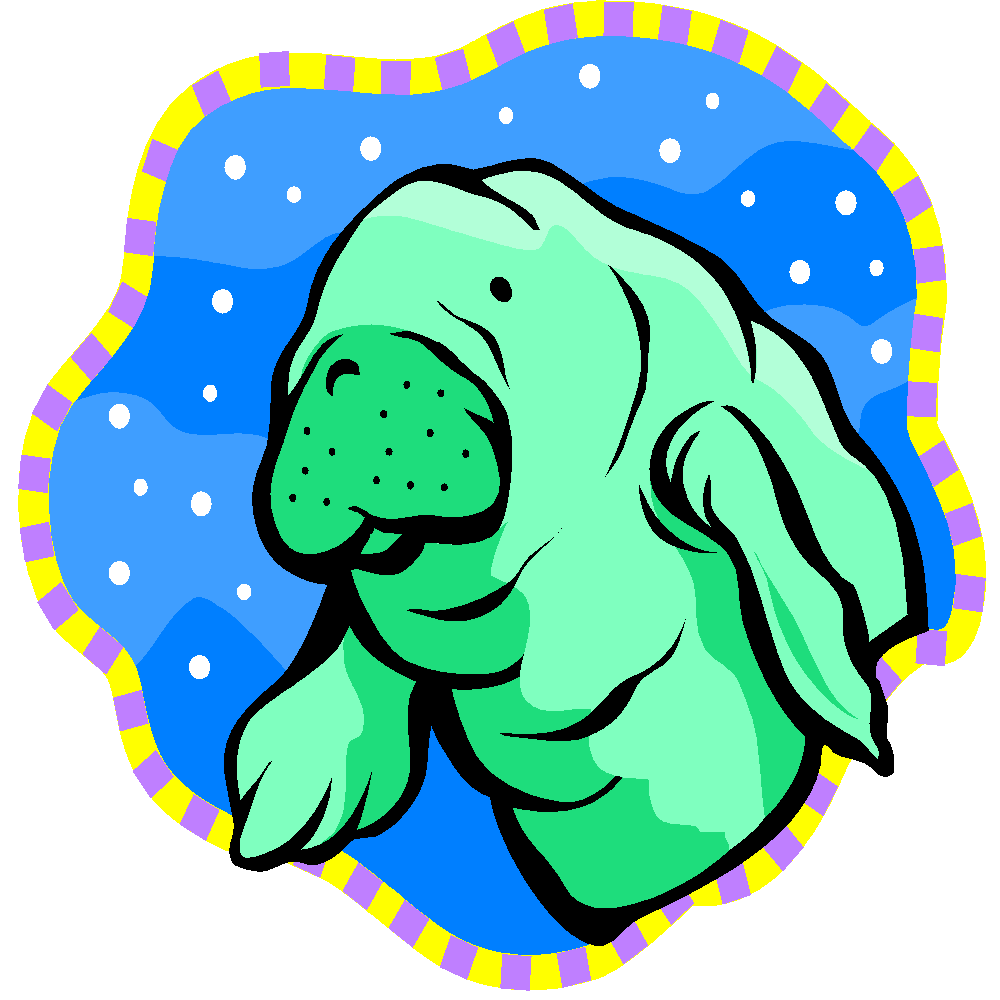 WHO:  	West Georgia RESA area Science Teachers K-12
WHEN:  January 2nd, 3rd and 4th 2014WHERE: Crystal River, Florida

West Georgia RESA is pleased to announce a select professional learning opportunity for our school districts.  On January 2nd, 3rd and 4th, we will be traveling to Crystal River, Florida to swim with the manatees.  We will be selecting 12 individuals for this experience.  Participants will receive 5 PLUs for this trip, the application and follow-up work.

Professional Learning Opportunity:  Submit the technology proposal described below before the November 15th deadline.  Decisions will be made based on innovative means to transform this teacher experience to student learning through the use of technology.

ADDITIONAL INFORMATION:  This is a $350 trip for three days and two nights, including the manatee swimming experience.Everything will be paid for EXCEPT money for food down there and back and the payment of a substitute for those two work days.If you would like to join us for this professional learning trip, please complete the following form and submit it to kthompson@garesa.org by November 15th, 2013.Payment is due on December 1st, 2013.
Name ____________________________School______________________________________________________________________________System______________________________________________________________________________Phone Number________________________________________________________________________Email________________________________________________________________________________Principal’s Permission (Please have your principal email me)Science and Technology AssignmentPlease outline your plans to create a fully integrated unit of study based on your experience. Include a description of how you will use technology to extend your personal experience with the manatees back to your classroom.  Be sure to include what formative and summative assessment pieces you would use to maximize student learning.  Please make sure that you include all of the standards that you plan to address in your integrated unit of study.